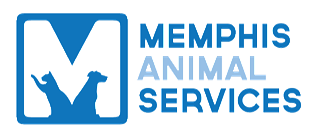 Reference: City of Memphis Ordinance Sec. 8-16-7- Impoundment and redemption of dogs and Sec. 8-16-11- Impoundment and redemption of cats. (Code 1967, § 7-41; Code 1985, § 5-61; Ord. No. 3189, § 1, 3-9-1982; Ord. No. 3973, § 1(4), 6-26-1990; Ord. No. 4247, § 3, 4-5-1994; Ord. No. 4506, § 1, 9-16-1997; Ord. No. 5214, §§ 1, 11, 9-7-2007; Ord. No. 5433, § 1, 1-3-2012) (Ord. No. 5214, § 13, 9-7-2007; Ord. No. 5433, § 1, 1-3-2012) Animal Owner: ________________________________________________________________# of Animals Impounded:________________________  Date: _____________________In order to reclaim your pet(s), Memphis Animal Services requires that you pay the ordinance-mandated impound fee within 72-hours of impoundment or forfeit your rights to the animal(s).Fees are as follows:Altered Animal (if you can provide proof your pet is spayed or neutered): $40 per animalUnaltered Animal (or if you cannot provide proof your pet is spayed or neutered): $80 per animalPayment according to the fee schedule provided above must be made in person at Memphis Animal Services before the following date or ownership rights will be forfeited. Regardless of outcome in court, these fees are non-refundable:(Pet’s Review Date)Owner Signature: ____________________________________________________ MAS Representative:_________________________________________________Reference: City of Memphis Ordinance Sec. 8-16-7- Impoundment and redemption of dogs and Sec. 8-16-11- Impoundment and redemption of cats. (Code 1967, § 7-41; Code 1985, § 5-61; Ord. No. 3189, § 1, 3-9-1982; Ord. No. 3973, § 1(4), 6-26-1990; Ord. No. 4247, § 3, 4-5-1994; Ord. No. 4506, § 1, 9-16-1997; Ord. No. 5214, §§ 1, 11, 9-7-2007; Ord. No. 5433, § 1, 1-3-2012) (Ord. No. 5214, § 13, 9-7-2007; Ord. No. 5433, § 1, 1-3-2012) Animal Owner: ________________________________________________________________# of Animals Impounded:________________________  Date: _____________________In order to reclaim your pet(s), Memphis Animal Services requires that you pay the ordinance-mandated impound fee within 72-hours of impoundment or forfeit your rights to the animal(s).Fees are as follows:Altered Animal (if you can provide proof your pet is spayed or neutered): $40 per animalUnaltered Animal (or if you cannot provide proof your pet is spayed or neutered): $80 per animalPayment according to the fee schedule provided above must be made in person at Memphis Animal Services before the following date or ownership rights will be forfeited. Regardless of outcome in court, these fees are non-refundable:(Pet’s Review Date)Owner Signature: ____________________________________________________ MAS Representative:________________________________________________